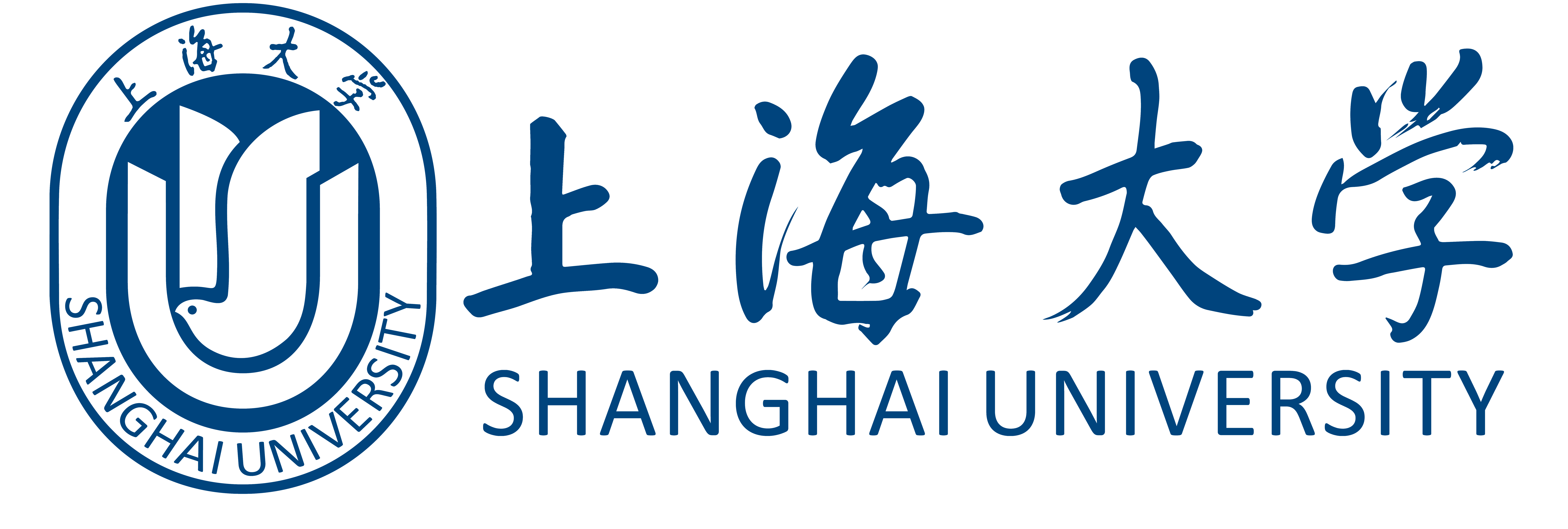 音乐素质教育课程——音乐会系列课程论文COURSE PAPER题 目:学    院  学    号  学生姓名授课教师  论文题目摘要摘要正文… …（注：简要介绍本论文的主要内容。字体要求：小四号，宋体；段落要求：1.5倍行距，首行缩进。）关键词：（注：不宜多，最好不超过5个）正文（正文字数2000字以上，字体要求：小四号，宋体；段落要求：1.5倍行距，首行缩进，标题层次可用以下参考，也可不分层次）第一章（第一层次）第一节（第二层次）一、（第三层次）正文参考文献作者姓名, 书名[类型标识], 版次（第1版略），出版地，出版者，出版日期, 起－讫页码作者姓名，文题[类型标识]，刊名，出版日期，卷（期），起－讫页码作者姓名，文章名，网址，日期（网上资料类）